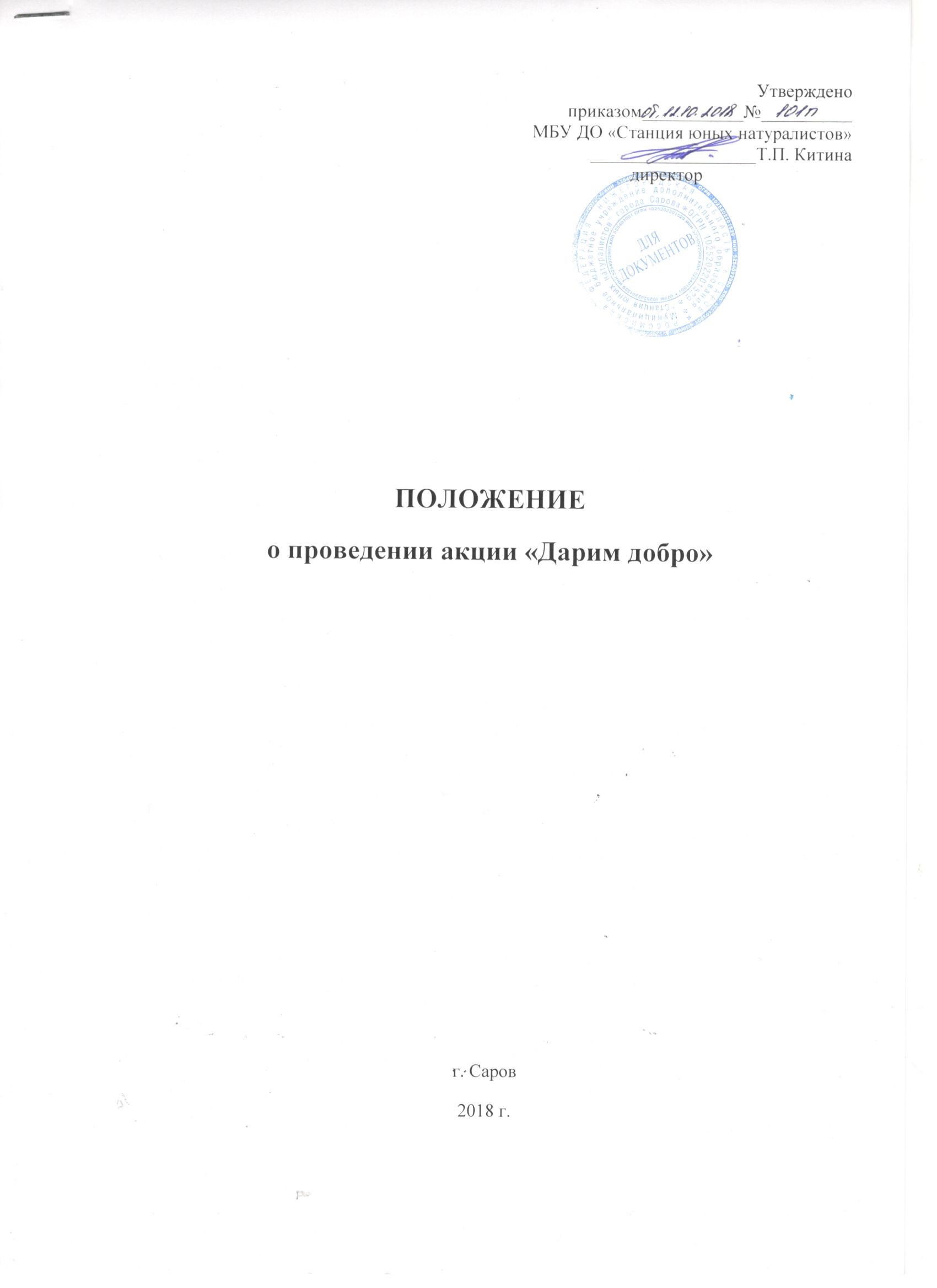 Положение  о проведении акции«Дарим добро!»Общие  положения.Акция  «Дарим добро!» проводится в рамках реализации  проекта «Жизнь в стиле Эко» в рамках программы  развития «Радуга знаний и творчества»   на  2018 – 2022 гг.     Акция  проходит под лозунгом: «Отпуская книгу на волю, ты даешь ей жизнь». Каждая «отпущенная» нами книга, может сделать вас счастливее, познакомить с интересными людьми и изменить вашу жизнь.Цель акции – привлечение внимания современного учащегося к книге, увеличение интереса к чтению с помощью современных интерактивных подходов, предоставление выбора разнообразных форм общения.Задачи акции:- создание уникальной интерактивной среды, обеспечивающей доступность и внимание к книге;- вовлечение ученического и педагогического сообщества в процесс обмена книгами.Организаторы акции.Организатор акции МБУ ДО «Станция юных натуралистов» города СароваСроки проведения 08. 10. 2018. – 31.05.2019г.г.Условия акции.        Каждый представитель ученического и педагогического сообщества может стать участником акции, принеся любимую, уже прочитанную книгу в МБУ ДО «Станция юных натуралистов» и оставив её на книжных полках в классе.         Предварительно на книгу наклеивается информация о хозяине книги. ПРАВИЛА УЧАСТНИКА АКЦИИ «ДАРИМ ДОБРО!»1. Выбираем дома книгу, которую вы прочитали, она вам очень понравилась  и вы хотели бы  порекомендовать  прочесть её своим друзьям.2. Посоветуйтесь с родителями о возможности принести книгу в МБУ ДО «Станция юных натуралистов» города Сарова для участия в акции  «Дарим добро» и о готовности «отпустить книгу на волю».Если вы стал участником акции, вы сможете теперь прочесть книги, выпущенные на волю вашими друзьями и появившиеся на полках в классе. 
Если вы взяли книгу с полки в классе, не забудьте при этом:1. Бережно относиться к книге,2. Не задерживать у себя книгу на долгое время (наверняка, многие хотят её прочесть!),3. Оставить краткий отзыв о прочитанной книге во  вкладыше/ вклейке,4. Порекомендуй прочитать книгу своим друзьям и одноклассникам.Предложите  свои любимые книги, и   они обязательно найдут своего читателя. Разработала: педагог дополнительного образования Китина Л.В.